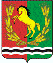 АДМИНИСТРАЦИЯМУНИЦИПАЛЬНОГО ОБРАЗОВАНИЯ РЯЗАНОВСКИЙ СЕЛЬСОВЕТ
АСЕКЕЕВСКОГО РАЙОНА ОРЕНБУРГСКОЙ ОБЛАСТИРАСПОРЯЖЕНИЕ =====================================================================  19.07. 2021                                 с. Рязановка                                             № 15-рО перечне мест и помещений, предоставляемых для  размещения печатных агитационных материалов по выборам депутатов Законодательного Собрания Оренбургской областиВ соответствии  с ч. 8 статьи 54 Закона Оренбургской области от 16 ноября 2005 года  № 2711/469-III-ОЗ «О выборах депутатов  Законодательного Собрания Оренбургской области»:Определить и выделить места для  размещения  печатных агитационных материалов по выборам депутатов МО Рязановский сельсовет Асекеевского района Оренбургской области:– информационный стенд в здании администрации Рязановского сельсовета по адресу: с. Рязановка, ул. Центральная, 7;– информационный стенд в здании  Рязановского ФАПа по адресу: с. Рязановка, ул. Центральная, 9;– информационный стенд  по адресу: с. Рязановка, ул. Центральная, 2а.     3.  Контроль за исполнением настоящего распоряжения оставляю за собой.     4. Настоящее распоряжение вступает в силу после его официального                                                   обнародования.Глава муниципального образования                                              А.В. БрусиловРазослано:   прокурору района, администрацию Асекеевского района, в дело.            